Salzburg/Austria, February 10, 2022COPA-DATA CEE/ME reports record results for 2021:Growth spurt in Central and Eastern EuropeSalzburg-based software manufacturer COPA-DATA is benefiting from the sustained trend toward digitalization. The company’s corporate growth continues to soar globally, including in Central and Eastern Europe, with a particularly high growth rate in Austria. The COPA-DATA CEE/ME subsidiary ramped up its revenue by 12 percent to a new all-time high in 2021. On this solid foundation, product innovations – mainly for life sciences and sustainability – will be launched in 2022 to support the continuance of the company’s growth path.Increasing numbers of industrial businesses, energy suppliers and infrastructure operators rely on COPA-DATA’s zenon software platform. zenon makes it easy to create holistic management and control systems for machines, plant sections and control equipment from diverse manufacturers. It enables users to simply and transparently monitor and control their equipment for efficient, flexible and resilient operation. Exceeding revenue expectationsWithin the COPA-DATA Group, COPA-DATA CEE/ME manages the business in Central and Eastern Europe and the Middle East. “2021 was the most successful business year of our history,” said Johannes Petrowisch, Managing Director of COPA-DATA CEE/ME. “We achieved around 5.3 million euros in revenue. This represents a 12.3 percent growth worth an extra EUR 575,000.“ This is a substantial contribution by the subsidiary to the COPA-DATA Group reaching its mid-term goals, which were set five years ago. Group revenues more than doubled during this period from 31 to 64 million Euros.All industries, all countries“Part of our rapid growth in 2021 was generated by the energy and infrastructure segment, although numerous new customers in the manufacturing industry also use our interdisciplinary solutions to transform their production equipment in smart factories,” stated Petrowisch.Within the sales region, growth was strongest in Austria, where it reached 36 percent. The uncertainties caused there by the pandemic in 2020 were followed by a strong upturn in industrial activity. Moreover, companies’ digitalization initiatives received government support in the form of investment grants in 2021. In the Middle East, revenue development was less satisfying due to rather cautious investment activity. This was due to an economically difficult year in 2020. The region saw a 4.1 percent reduction of gross domestic product (GDP) compared to 2019 as well as difficult oil price developments.“Despite a difficult 2021, we continue to see the great potential of the Middle East. Therefore, throughout 2022 we will continue to staff the Riyadh office that we established in 2020,” Petrowisch said.Stronger into the futureThe central COPA-DATA CEE/ME site in Salzburg, Austria, saw growing staff numbers through 2021. This included the establishment of an apprenticeship to support future growth plans. “We continue to look for new colleagues. Across the group, we are planning to hire 10 to 15 additional people,” the COPA-DATA CEE/ME Managing Director advised. Some of the new staff will work in the new office building in Salzburg that is in the final stages of construction. Upon its completion, headquarters staff will move into it and the subsidiary will be able to expand within the existing building.What counts is customer benefitFunctionally, COPA-DATA puts a strong focus on production modularization in the process industry with MTP integration. This allows pharmaceutical or life sciences businesses, for example, to benefit from more flexibility, cost-effectiveness and innovation. Another focal topic is digitalization as an enabler for development toward more sustainable power generation and production. zenon 11, the software platform’s next release, is expected by mid-2022. “Our growth continues unabated,” Petrowisch commented. “We again expect a two-digit growth rate in 2022 and we hope this will take our revenues beyond the six million euro mark next year.”Captions: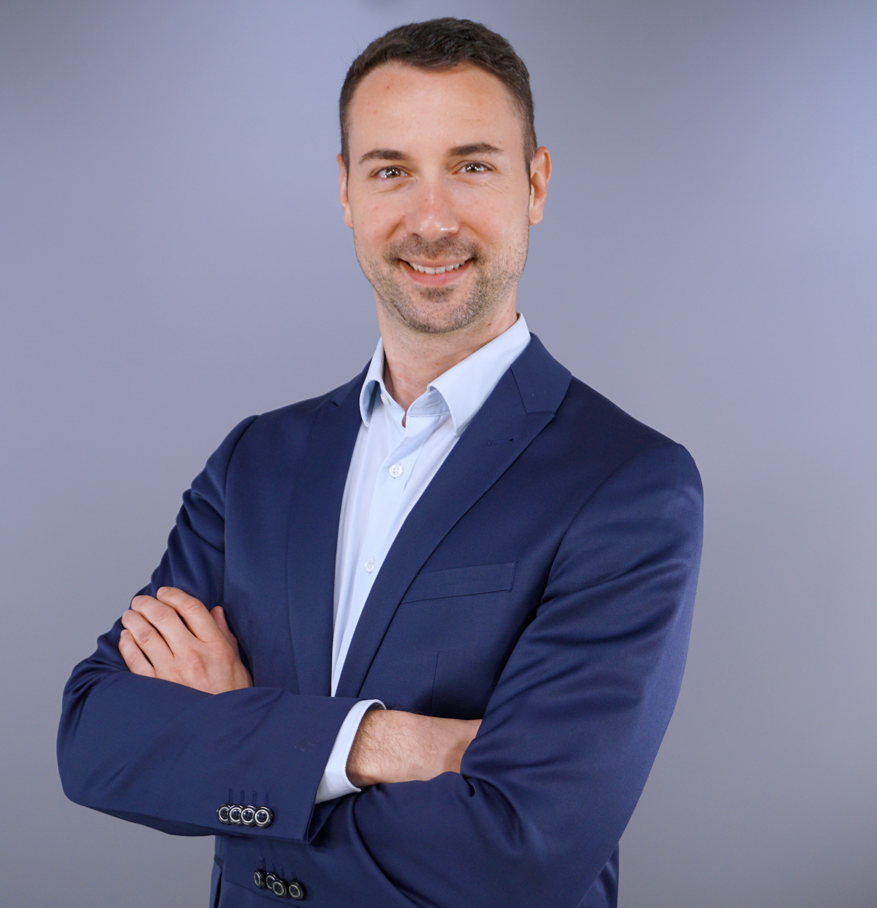 COPA-DATA_Johannes_Petrowisch_2022.jpgJohannes Petrowisch, Managing Director, COPA-DATA CEE/ME: “In 2021, we celebrated the most successful business year of our history with revenues exceeding five million euros. This year, our new product focus is targeted on life sciences and sustainability.”About COPA-DATACOPA-DATA is the manufacturer of the zenon® software platform, used in the manufacturing and energy industries for the automated control, monitoring, and optimization of machines, equipment, and power supplies. Founded by Thomas Punzenberger in 1987 and headquartered in Salzburg, Austria, the independent, family-owned company employs over 300 workers around the globe. The distribution of software on an international scale is made possible through the company’s eleven subsidiaries and numerous distributors. In addition, more than 300 certified partner companies ensure efficient software implementation for end users in the food & beverage, energy & infrastructure, automotive, and pharmaceutical industries. In 2021, COPA-DATA generated a turnover of EUR 64 million.About zenonzenon is a software platform from COPA-DATA for manufacturing and the energy industry. Machines and equipment are controlled, monitored and optimized. zenon’s particular strength is open and reliable communication in heterogeneous production facilities. Open interfaces and over 300 native drivers and communication protocols support the horizontal and vertical integration. This allows for continuous implementation of the Industrial IoT and the Smart Factory. Projects with zenon are highly scalable.zenon is ergonomic, both for the engineer and for the end user. The engineering environment is flexible and can be used for a wide range of applications. The principle of “setting parameters instead of programming” helps engineers to configure projects quickly and without errors. Complex functions for comprehensive projects are supplied out-of-the-box to create intuitive and robust applications. Users can thereby contribute to increased flexibility and efficiency with zenon.Your contact person:Susanna JankovicInternational Marketing CoordinatorSusanna.Jankovic@copadata.comTel.: 0662 431 002-250COPA-DATA GmbH Central Eastern Europe/Middle EastKarolingerstrasse 7b5020 SalzburgAustria
www.copadata.com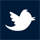 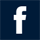 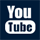 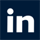 